УПРАВЛЕНИЕ ОБРАЗОВАНИЯ АДМИНИСТРАЦИИ НОВОСЕЛОВСКОГО РАЙОНАМУНИЦИПАЛЬНОЕ БЮДЖЕТНОЕ ОБРАЗОВАТЕЛЬНОЕ УЧРЕЖДЕНИЕ АНАШЕНСКАЯ СРЕДНЯЯ ОБЩЕОБРАЗОВАТЕЛЬНАЯ ШКОЛА № 1XV  школьная  конференция учебно-исследовательских работ учащихся Направление:Человек в  истории России Как танкист совершил подвиг(исследовательская работа) Выполнил: Харламов Вячеслав       ученик 8 класса.        МБОУ Анашенской   СОШ № 1                          Руководитель: Харламова О.Ю.      учитель истории                              МБОУ Анашенской   СОШ № 1с.Анаш, 2014Содержание:Глава 1. Обзор литературы по теме «Таран танком  немецкого бронепоезда»».1.1.Русский приём танкового боя - таранный удар.1.2. История советских танков.2.Глава 2. Подвиг экипажа  капитана Комарова Д.Е  танкиста  совершившего таран танком немецкого бронепоезда. 3. Заключение.Аннотация.Харламов Вячеслав Михайлович.Красноярский край, Новоселовский район, п. АнашАнашенская СОШ №1,    8 класс.«Как танкист совершил подвиг».Руководитель:  Харламова Ольга Юрьевна,  учитель историиАнашенская СОШ №1. В  исследовании представлено описание первого и единственного в истории ВОВ   подвига танкиста Михаила  Артемьевича Бухтуева, который совершил таран танком фашистского бронепоезда.         Методы исследования:  Устный опрос.Исследование литературы по теме.Изучение родословной.Введение.  В 3 классе я стал составлять свою родословную.  Продолжая составлять генеалогическое  древо   обнаружил удивительные факты. У моей бабушки Астаховой Вельхемиды Андреевны по материнской линии  был сродный брат Михаил  Артемьевич Бухтуев.  Из рассказов бабушки я узнал, что он Герой Советского Союза. Но какой точно подвиг совершил М.Бухтуев она не знала.  Тогда возникла цель:   найти данные о подвиге М.Бухтуева.  Так началась поисковая работа.  В процессе сбора данных, я изучил    советские танки, нашел примеры подобных случаев в  истории В.О.В. и описание  подвига М.А.Бухтуева, моего сродного прадеда.Родословная.Глава 1. Русский приём танкового боя - таранный удар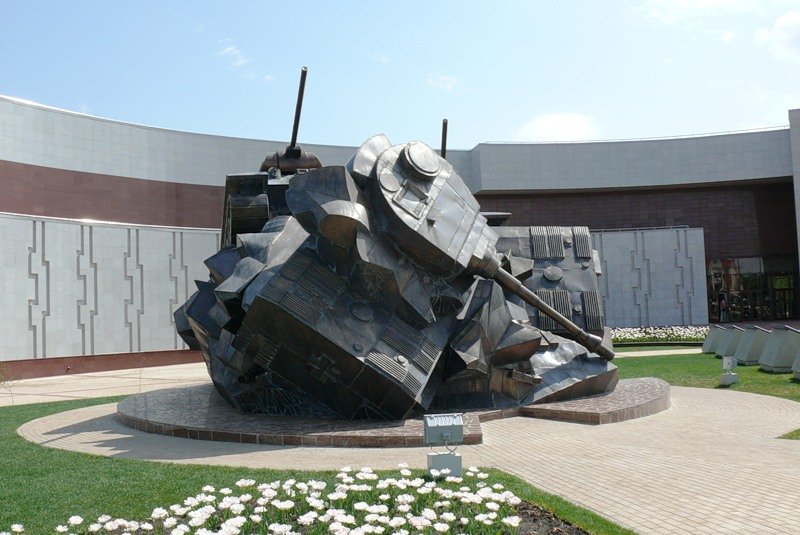 
Россия была родиной не только воздушного, но танкового тарана. И он активно применялся в годы Великой Отечественной войны. Первый в мире танковый таран совершил Семён Кузьмич Осадчий (1904 — 13 ноября 1936), ещё в годы гражданской войны в Испании 1936—1939 годов.

Осадчий был призван в Красную Армию в 1926 году, затем прошёл обучение в бронетанковой школе. В Испании он командовал танковым взводом, воевал на лёгком танке Т-26. 29 октября 1936 года произошло первое в мире сражение танков против танков. В бою у населённого пункта Сесения (30 км южнее Мадрида) сошлись советские танки - роты под командованием капитана П. М. Армана и итальянские лёгкие танки «Ансальдо» .Советские танкисты одержали убедительную победу, уничтожив несколько танков врага. В этой схватке экипаж Осадчего, совершил первый в мире танковый таран, Т-26 столкнул в ущелье итальянский танк «Ансальдо». Рейд советских танкистов был очень успешен, они в этот же день уничтожили и рассеяли до двух батальонов пехоты и два эскадрона кавалерии, вывели из строя 12 пушек, два-три десятка единиц автотранспорта, разбили танковое подразделение противника. За этот бой танкисты Арман, Погодин, Осадчий получили первые звания Героя Советского Союза за воинские подвиги (31 декабря 1936 года). Осадчий не дожил до Великой Отечественной войны – в бою 3 ноября 1936 года его танк уничтожил две артиллерийские батареи и шесть пулемётных точек. Но в танк попал снаряд, взрывом ему оторвало обе ноги, 13 ноября он скончался в госпитале. 

Таран был тактическим приёмом, когда, пользуясь своей мобильностью и бронёй, танки врывались на огневые позиции врага, таранили артиллерийские орудия, пулемётные точки, различный транспорт противника. А также выводили из строя танки врага путём столкновения, бронетехнику противника обычно опрокидывали или обездвиживали (вражеский танк, САУ мог потерять гусеницу). Кроме того, экипажи танков могли таранить уличные баррикады или кирпичные стены зданий, давить самолёты. Успешность тарана во многом зависела от подготовки экипажа, его мастерства. Большую роль в нём играл боевой дух танкистов, их готовность умереть, но выполнить задачу. Всего в годы Великой Отечественной войны наши танкисты совершили до 160 таранов. 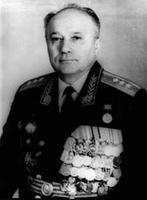 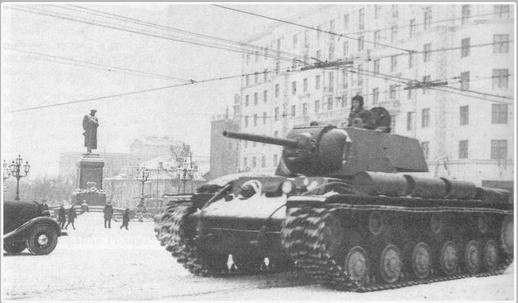 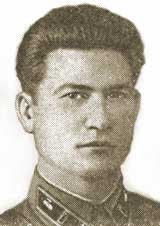 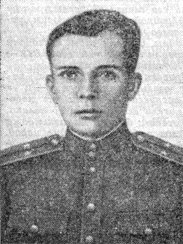 1.2.Танки военного периода (1939—1945)Вторая мировая война подстегнула прогресс в танкостроении. Всего за 6 лет танки совершили больший рывок, чем за предыдущие двадцать. Значительная часть танков обзавелась противоснарядным бронированием, мощными длинноствольными пушками (калибром до 152 мм), в конце войны появились первые ночные (инфракрасные) прицелы (хотя опыты по их постановке на танк проводились в СССР ещё до войны), радиофикация танков стала считаться необходимой. Тактика применения танков тоже достигла высокой степени совершенства, в первый период войны (1939—1941) немецкие военачальники продемонстрировали всему миру, как применение танковых соединений позволяет провести операции по оперативному и стратегическому окружению и быстро выиграть войну (т. н. «блицкриг»). Однако и другие государства (Великобритания, Франция, Польша, СССР и т. д.) создавали собственные теории тактики применения танков, во многом схожие с немецкой. В ходе Второй мировой войны немецкая школа сделала упор на увеличение бронирования и длины орудий, улучшение приборов наблюдения (включая инфракрасные приборы ночного видения), улучшению обитаемости, а советская школа брала преимущественно технологичностью и массовостью производства, внося серьёзные изменения в конструкцию базовых типов танков   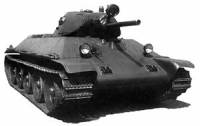    Т-34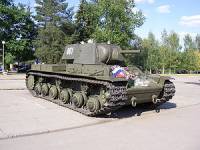     КВ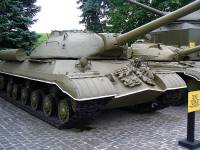      ИСлишь при крайней необходимости. Советская танковая школа создала также достаточно удачные модели других типов бронетанковой техники, самоходные артиллерийские установки и истребители танков. Лучшими советскими танками, принимавшими участие во Второй мировой войне, были признаны средний танк Т-34 (в разных вариантах, в том числе его поздний вариант Т-34-85 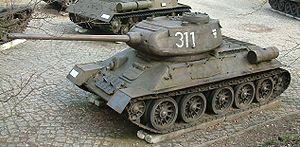 с разными модификациями 85-мм пушек) и тяжёлый танк ИС-2.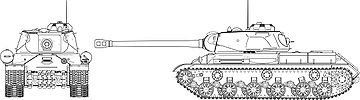 Лучшим американским танком был признан M4 «Шерман», 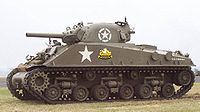 который широко поставлялся в СССР по ленд-лизу.Особенно неблагоприятным для Красной армии было соотношение бронетанковых потерь в начальный период Великой Отечественной войны (июнь — ноябрь 1941 года) и в переломном сражении в Курской битве (июль — август 1943 года). Танки послевоенного периодаТанки послевоенного периода разделяют на три поколения.Первое поколение послевоенных танков начало создаваться ещё непосредственно во время Второй мировой войны, хотя и не приняло участия в боевых действиях: это советские средние Т-44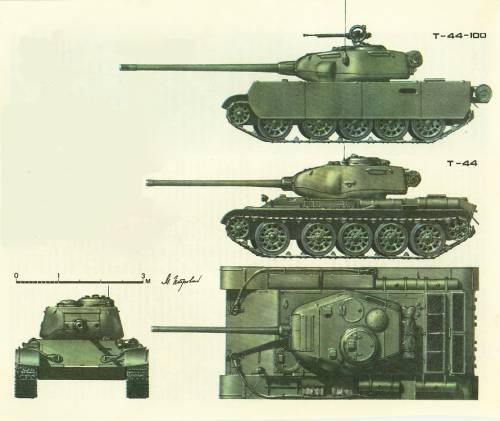 Т-54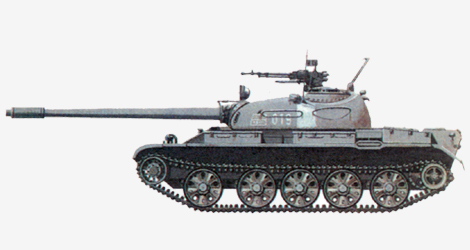 и тяжёлые танки ИС-3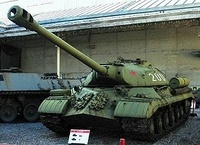  ИС-4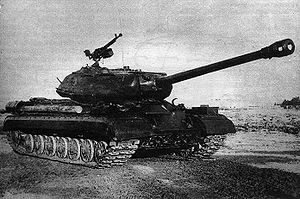 ИС-7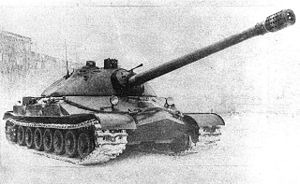 Т-10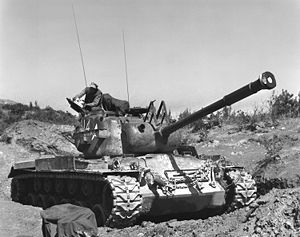 M47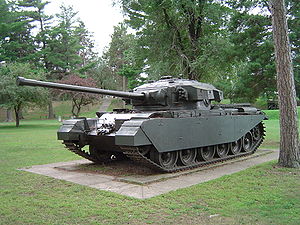  и другие. Лёгкие танки окончательно превращаются в специализированные боевые машины: плавающие (советский ПТ-76), разведывательные (американский M41 «Уокер Бульдог») и позже авиатранспортабельные (американский M551 «Шеридан»). С середины 1950-х гг. средний и тяжёлый типы танков уступают место т. н. «стандартному» или «основному боевому танку». Характерными особенностями этих танков служат усиленное противоснарядное бронирование, пушки большого калибра (минимум 90 мм), включая гладкоствольные орудия, пригодные для запуска реактивных снарядов, мощные дизельные моторы, а позже и первые средства защиты экипажа от ОМП. К этому типу танков (но всё ещё первого поколения) относятся советскиеТ-55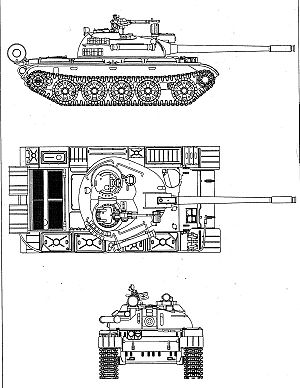 Т-62Второе поколение послевоенных танков создавалось в 1960—1970-х гг. для действий в условиях применения противником оружия массового поражения (ОМП) и с учётом появления новых мощных противотанковых средств. Эти танки получают улучшенное бронирование, полный комплекс защиты экипажа от ОМП, насыщаются электроникой (лазерные дальномеры, баллистические вычислители и т. п.), повышается их огневая мощь за счёт использования пушек большего калибра, начинают применяться высокомощные многотопливные двигатели. Советские танки этого периода оснащаются автоматом заряжания. К танкам второго поколения относятся советские  Т-64.Танки третьего поколения создавались в 1970—1980-х гг., а в войска начали поступать в 1980-х годах. Для танков этого поколения характерно использование новых, высокотехнологичных средств защиты (активная защита, динамическая защита), насыщенность совершенной электроникой, на некоторые модели танков начинают устанавливаться сверхмощные и компактные газотурбинные двигатели.Глава 2. Подвиг танкиста.Бухтуев Михаил Артемьевич- посмертно присвоено звание Героя Советского Союза. Награжден орденом Ленина.Именем Героя названа средняя школа в г. Кызыл. На здании школы установлена мемориальная доска. Зачислен навечно в списки танковой части.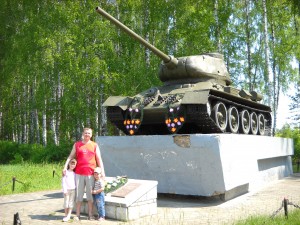 Мемориал в д.Чёрные Брода в честь ратного подвига танкистов.Летом 1944 года началась операция «Багратион». Преодолевая болотные топи, танкисты вошли в прорыв южнее посёлка Паричи и, оказавшись впереди других частей, к концу дня 24 июня достигли леса около сёл Слободки и Романище. Боеукладка танка т34-85.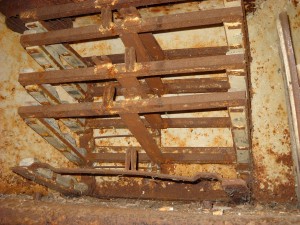 25 июня 1944 года перед танковой бригадой была поставлена задача перерезать железную дорогу Лунинец – Бобруйск и освободить станцию Чёрные Броды. Несмотря на огонь 10-и самоходных артиллерийских установок «Артштурм», расположенных на окраине, танк Комарова одним из первых прорвался к станции. Но тут по машинам открыл огонь из пушек фашистский бронепоезд. Снаряды танкистов не причиняли ему никакого вреда. Попаданием вражеского снаряда танк Комарова был подожжён, а сам командир ранен. Но танк был на ходу ! И тогда командир танка Дмитрий Комаров и механик-водитель танка Михаил Бухтуев приняли единственное решение.Затвор орудия танка.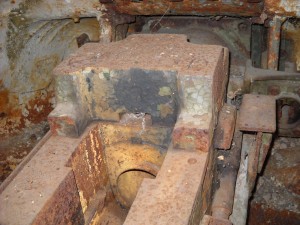 На предельной скорости объятый пламенем танк врезался в бронепоезд. Две бронеплощадки, сойдя с рельсов, опрокинулись. Бронепоезд замер.Это был первый и единственный в истории войн танковый таран бронепоезда.Механизм поворота башни.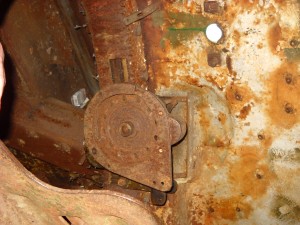 Вдохновлённые подвигом товарищей, танкисты 15-й гвардейской бригады ринулись вперёд, и в 15.00 Чёрные Броды были освобождены.Место механика -водителя.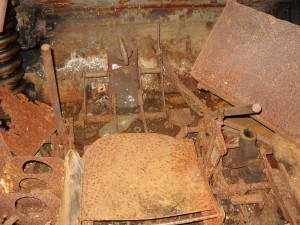 При таране геройской смертью погиб механик-водитель М.Бухтуев. Комаров, отстреливаясь от гитлеровцев из пистолета, сумел укрыться в лесу и там от потери крови потерял сознание. Его на седьмые сутки подобрали в лесу разведчики.Заключение.В ходе исследования использовались материалы интернет-сайтов и рассказы моей бабушки.  Удалось найти статью в газете «Центр Азии» - это газета Тувинской республики, где напечатана статья о детских годах Михаила Бухтуева. Мне удалось найти сайт где  рассказано подробно о подвиге танкиста. Считаю, свою работу можно продолжать.  Но самое главное – я узнал какой подвиг совершил мой  прадед!	Комаров Дмитрий Евлампиевич  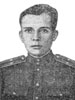   Командир танка 15-й гвардейской танковой бригады 1-го гвардейского танкового Донского корпуса 1-го Белорусского фронта, гвардии лейтенант.Родился 8 ноября 1922 года в деревне Синчуваж Шахунского района Горьковской области. Русский. Учился в Петуховской начальной и Черновской неполной средней школах. После девятого класса Шахунской школы работал бухгалтером железнодорожного путевого участка в городе Шахунья. В 1941 году призван в действующую армию. С начала войны по апрель 1943 года Дмитрий Комаров был курсантом  2-го Горьковского танкового училища. После окончания училища был направлен на фронт на должность командира танка «Т-34». Участвовал в летних боях под Орлом. Осенью 1943 года Комаров принимал участие в освобождении города Речица, форсировал Днепр. В конце ноября 1943 года прямым попаданием снаряда танк был подожжён. Комаров был ранен в ногу. После излечения в январе 1944 года он вернулся в родную часть. Летом 1944 года началась операция «Багратион». Преодолевая болотные топи, танкисты вошли в прорыв южнее посёлка Паричи и, оказавшись впереди других частей, к концу дня 24 июня достигли леса около сёл Слободки и Романище. 25 июня 1944 года перед танковой бригадой была поставлена задача перерезать железную дорогу Лунинец - Бобруйск и освободить станцию Чёрные Броды. Несмотря на огонь 10-и самоходных артиллерийских установок «Артштурм», расположенных на окраине, танк Комарова одним из первых прорвался к станции. Но тут по машинам открыл огонь из пушек фашистский бронепоезд. Снаряды танкистов не причиняли ему никакого вреда. Попаданием вражеского снаряда танк Комарова был подожжён, а сам командир ранен. Но танк был на ходу ! И тогда командир танка Дмитрий Комаров и механик-водитель танка Михаил Бухтуев приняли единственное решение. На предельной скорости объятый пламенем танк врезался в бронепоезд. Две бронеплощадки, сойдя с рельсов, опрокинулись. Бронепоезд замер.Это был первый и единственный в истории войн танковый таран бронепоезда. Вдохновлённые подвигом товарищей, танкисты 15-й гвардейской бригады ринулись вперёд, и в 15.00 Чёрные Броды были освобождены.

При таране геройской смертью погиб механик-водитель М.Бухтуев. Комаров, отстреливаясь от гитлеровцев из пистолета, сумел укрыться в лесу и там от потери крови потерял сознание. Его на седьмые сутки подобрали в лесу разведчики. После лечения во фронтовом госпитале он участвовал в освобождении Минска, Польши. Указом Президиума Верховного Совета СССР от 26 сентября 1944 года за образцовое выполнение боевых заданий командования на фронте борьбы с немецкими захватчиками и проявленные при этом отвагу и геройство Дмитрию Евлампиевичу Комарову было присвоено звание Героя Советского Союза. Но отважный танкист не дожил до этого дня. 5 сентября 1944 года в ночном ожесточённом бою за плацдарм на западном берегу реки Нарев Дмитрий Комаров погиб. Похоронен в польском селе Заторы. Именем Героя названа одна из улиц в городе Шахунье, Черновская школа, в которой он учился, и пионерская дружина школы № 98 Канавинского района города Горького (ныне город Нижний Новгород). На школе № 1 в Шахунье установлена мемориальная доска. Приказом Министра обороны СССР гвардии лейтенант Дмитрий Евлампиевич Комаров навечно зачислен в списки 1-й роты Благовещенского высшего танкового командного Краснознамённого училища имени Маршала Советского Союза К.А.Мерецкова. Награждён орденом Ленина, орденами Красной Звезды и Отечественной войны 1-й степени.Заключение.Исследование предполагало целью  поиск информации  по восстановлению    фактов совершения  подвига М.А.Бухтуева . Считаю, что поставленная цель выполнена:     были опрошены свидетели, кто помнит М.Бухтуева. поиск информации о подвиге экипажа Д.Е Комарова   который совершил единственный в истории войн таран танком фашистского бронепоезда.